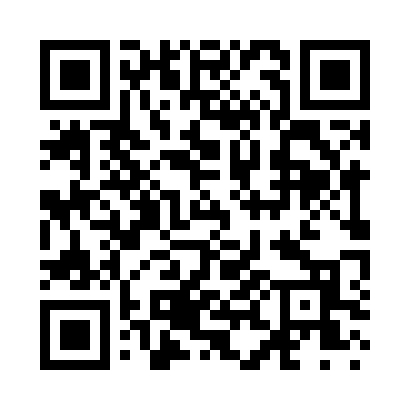 Prayer times for Bayne Junction, Washington, USAWed 1 May 2024 - Fri 31 May 2024High Latitude Method: Angle Based RulePrayer Calculation Method: Islamic Society of North AmericaAsar Calculation Method: ShafiPrayer times provided by https://www.salahtimes.comDateDayFajrSunriseDhuhrAsrMaghribIsha1Wed4:095:501:055:048:2010:012Thu4:075:491:055:048:2110:033Fri4:055:471:045:058:2310:054Sat4:035:451:045:058:2410:075Sun4:005:441:045:068:2510:096Mon3:585:421:045:068:2710:117Tue3:565:411:045:078:2810:138Wed3:545:401:045:078:2910:159Thu3:525:381:045:088:3110:1710Fri3:505:371:045:088:3210:1911Sat3:485:351:045:098:3310:2112Sun3:465:341:045:098:3410:2313Mon3:445:331:045:098:3610:2514Tue3:425:321:045:108:3710:2715Wed3:405:301:045:108:3810:2916Thu3:385:291:045:118:4010:3117Fri3:365:281:045:118:4110:3318Sat3:345:271:045:128:4210:3519Sun3:325:261:045:128:4310:3720Mon3:305:251:045:138:4410:3921Tue3:285:241:045:138:4510:4122Wed3:275:231:045:138:4710:4323Thu3:255:221:045:148:4810:4524Fri3:235:211:055:148:4910:4725Sat3:215:201:055:158:5010:4926Sun3:205:191:055:158:5110:5127Mon3:185:181:055:168:5210:5228Tue3:175:181:055:168:5310:5429Wed3:155:171:055:168:5410:5630Thu3:145:161:055:178:5510:5831Fri3:125:151:055:178:5610:59